第九类        科学、航海、测量、摄影、电影、光学、衡具、量具、信号、检验（监督）、救护（营救）和教学用装置及仪器；处理、开关、传送、积累、调节或控制电的装置和仪器；录制、传送、重放声音或影像的装置；磁性数据载体，录音盘；光盘，DVD盘和其他数字存储媒介；投币启动装置的机械结构；收银机，计算机器，数据处理装置，计算机；计算机软件；灭火设备。 [注释]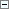 尤其包括： 
——实验室科研用仪器及器械； 
——领航用电气仪器及器械，如测量和传令仪器及器械； 
——量角器； 
——穿孔卡式办公机械； 
——不论录制媒体或传播途径的所有的计算机程序和软件，即包括录制在磁性媒体  
上的软件或从远程计算机网络上下载的软件。 
尤其不包括： 
——下列电动仪器及器械： 
   （1）厨房用电气用具（食品碾磨和搅拌器、榨果汁器、电动磨咖啡器等）和使用电动机的其它设备及器具，所有这些归入第七类； 
（2）抽取或分发燃料的器具（第七类）； 
（3）电动剃刀，修理刀（手工器具）和熨斗（第八类）； 
（4）用于房间供暖或液体加热、烹任、通风等的电器（第十一类）； 
（5）电动牙刷和梳子（第二十一类）； 
——钟表和其他计时器（第十四类）； 
——时间控制钟（第十四类）； 
——与外接显示屏或监视器连用的娱乐和游戏装置（第二十八类）。【0901】电子计算机及其外部设备       加法器090019，计算圆尺090101，计算尺090102，计算机器090103，数据处理设备090306，计算机存储装置090342，计算机090372，已录制的计算机程序（程序）090373，磁性身份识别卡090529，磁盘090533，软盘090534，计算机键盘090537，条形码读出器090581，CD盘（只读存储器）090588，已录制的计算机操作程序090589，计算机外围设备090590，计算机软件（已录制）090591，连接器（数据处理设备）090594，电子笔（视觉演示装置）090598，已编码的磁卡090599，计算机用接口090603，磁性数据介质090607，磁性编码器090608，计算机用磁带装置090609，微处理机090610，监视器（计算机硬件）090612，监视程序（计算机程序）090613，鼠标（计算机外围设备）090614，光学字符识别器090615，光学数据介质090616，光盘090617，与计算机连用的打印机090618，中央处理器（CPU）090619，读出器（数据处理设备）090620，扫描仪（数据处理设备）090622，计算机用磁盘驱动器090634，电子字典090636，集成电路卡090640，智能卡（集成电路卡）090640，笔记本电脑090642，计算器090644，视频游戏卡090651，电子出版物（可下载）090657，计算机程序（可下载软件）090658，鼠标垫090662，与计算机配套使用的腕垫090664，计算机游戏软件090670，磁性编码身份鉴别手环090692，可下载的手机铃音090694，可下载的音乐文件090695，可下载的影像文件090696，USB闪存盘090700，便携式计算机090707，便携计算机专用包090709，便携计算机套090710，可下载的计算机应用软件090717，打印机和复印机用未填充的鼓粉盒090720，平板电脑090724，已编码钥匙卡090725，视频游戏机用内存卡090727，计算机硬件 090732 
       ※计算器袋（套）C090001， 鼠标器套C090002， 键盘罩C090003， 软盘盒C090004，电话铃音（可下载）C090127，计算机用光盘驱动器C090136注：光盘，CD盘（只读存储器），光学数据介质与0908 CD盘（音像），光盘（音像）以及第九版及以前版本0908密纹盘（音像），密纹声像盘交叉检索； 
2.电子出版物（可下载），可下载的手机铃音，可下载的音乐文件，可下载的影像文件与0908唱片，录音带，录像带，CD盘（音像），盒式录像带，光盘（音像）类似； 
3.本类似群商品与第八版及以前版本0911光学字符读出器，光学字符阅读机， 光学数据介质， 光学数据媒介交叉检索； 
4.视频游戏卡与第九版及以前版本0908电视游戏卡交叉检索； 
5.计算圆尺、计算尺与第十版及以前版本0902计算尺交叉检索； 
6.跨类似群保护商品：打印机和复印机用未填充的鼓粉盒（0901，0903）。【0902】记录、自动售货机和其他记数检测器       （一）计步器090137，计数器090138，数量显示器090301，停车记时器090383，时间记录装置090478，记时器（时间记录装置）090586，算盘090627，电子记事器090628，煮蛋计时器（沙漏）090683，沙漏090683 
       ※电子计分器C090009 

       （二）邮戳检查装置090149，邮戳检验器090149 

       （三）钱点数和分拣机090053，假币检测器090173，验钞机090173，开发票机090252，收银机090525，自动取款机（ATM）090686 
       ※支票记录机C090006， 支票证明机C090007， 验手纹机C090010 

       （四）投币启动设备用机械装置090063，投币计数启动设备用机械装置090064，自动售票机090086 
        ※投币启动的停车场门C090134 

       （五）口述听写机090188，衣裙下摆贴边标示器090313，投票机090499，商品电子标签090637 
        ※摇奖机C090005注：本类似群各部分之间商品不类似； 
2.第（五）部分内的商品互相之间不判为类似商品； 
3.煮蛋计时器（沙漏）、沙漏与第七版及以前版本2106计时沙漏交叉检索。【0903】其他办公用机械（不包括打字机、誉写机、油印机）        办公室用打卡机090097，晒蓝图设备090106，复印机（照相、静电、热）090154，电传真设备090394，电传打字机090464，绘图机090596，传真机090600，考勤钟（时间记录装置）090649，打印机和复印机用未填充的鼓粉盒090720 
        ※考勤机C090011注：电传真设备，传真机与0907电话机类似； 
2.考勤钟（时间记录装置）与第十版及以前版本0902第（一）部分考勤钟（时间记录装置）交叉检索； 
3.跨类似群保护商品：打印机和复印机用未填充的鼓粉盒（0901，0903）。【0904】衡器        秤090074，衡器090080，地秤090081，信件磅秤090325，衡量器具090388，砝码090403，天平（杆秤）090433，杆秤090433，精密天平090489 
       ※自动计量器C090013【0905】量具        校准口径圈090040，测量用链090056，卡钳090066，游标卡尺090104，规尺（量具）090105，裁缝用尺090169，皮革厚度量具090171，圆规（测量仪器）090200，量具090201，尺（量器）090284，木工尺090343，刻度尺090349，测微规090379，千分尺090379，测量皮厚度的仪器090386，螺丝攻规090466，划线规（木工）090490，游标090494 
       ※量规C090014， 螺旋测微器C090016，千分表C090017， 齿轮测量工具C090019， 刀具测量工具C090020， 分样筛C090021， 标准筛C090022注：规尺（量具），圆规（测量仪器），量具，尺（量器），刻度尺与1616商品类似。【0906】信号器具        防交通事故用穿戴式反射盘090003，闪光灯标（信号灯）090126，闪光信号灯090126，信号铃090127，机械式标志090234，信号灯090322，发光标志090329，霓虹灯广告牌090330，航行用信号装置090357，发光或机械信号板090380，夜明或机械信号标志090434，信号哨子090445，车辆故障警告三角牌090446，发光信号灯塔090513，发光或机械路牌090516，信号浮标090518，非爆炸性烟雾信号090524，浮标090583，电子公告牌090643，发光式电子指示器090679，交通信号灯（信号装置）090687，锥形交通路标090715，数字标牌 090736 
       ※霓虹灯C090024， 灯箱C090025【0907】通讯导航设备       通话筒090017，天线090045，防无线电干扰设备（电子）090048，分线盒（电）090094，交换机090146，声纳装置090179，电话听筒090207，电子信号发射器090227，发射机（电信）090228，无线电设备090270，内部通讯装置090308，导航仪器090358，成套无线电话机090407，成套无线电报机090408，雷达设备090416，运载工具用无线电设备090417，电话机090423，遥控信号用电动装置090447，声波定位仪器090455，电报机（装置）090467，无线电天线杆090471，电话话筒090473，电传中断器090474，发射器（电信）090488，调制解调器090611，电话答录机090629，可视电话090653，运载工具用导航仪器（随载计算机）090659，无绳电话090661，无线电寻呼机090673，卫星导航仪器090674，步话机090677，电话用成套免提工具090688，信号转发器090693，全球定位系统（GPS）设备090701，手机带090703，智能手机090719，移动电话 090734，手机090734 
       ※载波设备C090026， 驱动斩波器C090027， 光通讯设备C090028， 寻呼机套C090029， 电话机套C090030， 程控电话交换设备C090031， 半导体捕鱼器C090032， 网络通讯设备C090125注：电话机与0903电传真设备，传真机类似； 
2.手机带与第九版及以前版本2601手机带交叉检索。【0908】音像设备        声导管090015，唱片090016，自动电唱机（音乐）090062，投币启动的音乐装置（自动电唱机）090062，磁带消磁装置090076，录音机090077，磁带090078，扬声器音箱090087，唱机的拾音器支臂090095，录音载体090111，电子监控装置090151，振动膜（音响）090182，扬声器090190，电唱机090192，唱片清洁装置090230，录音带090231，音频视频接收器090289，电视机用投币启动机械装置090340，扩音器090341，麦克风090351，声音传送装置090450，录音装置090451，声音复制装置090452，唱机针090462，唱机用唱针090462，电视机090468，讲词提示器090472，电唱机速度调节器090486，录像带090495，电唱机磁针更换器090503，磁头清洗带090535，录像机090536，扬声器喇叭090575，CD盘（音像）090587，声耦合器090593，计算机用自动电唱机090604，摄像机090630，盒式磁带播放机090631，CD播放机090632，盒式录像带090650，便携式收录机090663，头戴式耳机090671，DVD播放机090685，便携式媒体播放器090702，数码相框09071133，电子图书阅读器090718，婴儿监控器090721，可视婴儿监控器090722 
       ※电视摄像机C090033， 自动广告机C090034， 延时混响器C090035， 耳塞机C090037， 拾音器C090038， 光盘（音像）C090039， 半导体收音机C090124， 学习机C090128， 电子教学学习机C090129， 带有图书的电子发声装置C090130注：CD盘（音像），光盘（音像）与0901光盘，CD盘（只读存储器），光学数据介质以及第九版及以前版本0901密纹光盘（可读存储器），光学数据媒介交叉检索； 
2.唱片，录音带，录像带，CD盘（音像），盒式录像带，光盘（音像）与0901电子出版物（可下载），可下载的手机铃音，可下载的音乐文件，可下载的影像文件类似； 
3.学习机，电子教学学习机，带有图书的电子发声装置与1606带有电子发声装置的儿童图书类似。【0909】摄影、电影用具及仪器        放大设备（摄影）090021，近摄镜090088，幻灯片框090099，电影摄影机090107，暗室（摄影）090117，干燥架（摄影）090122，电影胶片剪辑设备090124，照相机快门线（摄影）090174，快门（照相）090181，幻灯片用定中心设备090183，照相机（摄影）090184，幻灯放映机090186，幻灯片放映设备090186，闪光灯泡（摄影）090206，投影银幕090209，摄影用屏090211，摄影用滤干器090212，摄影用沥水架090212，胶卷卷轴（照相）090233，实物幻灯机090235，特制摄影设备和器具箱090246，曝光表（照度计）090251，胶片切割装置090262，滤光镜（摄影）090264，照片晒印用干燥装置090282，照片晒印用上光装置090283，照相制版用屏090286，照相制版装置090290，全息图090291，暗架托板（摄影）090309，暗室灯（摄影）090318，幻灯090321，测速仪（照相）090345，冲洗盘（摄影）090390，照相器材架090391，照像取景器090392，放映设备090411，光圈（摄影）090562，摄影用紫外线滤光镜090574，照相机用三角架090577，安装聚光灯用电轨090635，闪光灯（摄影）090639，镜头遮光罩090723 
       ※套片机C090040， 教学投影灯C090041， 摄影器具包C090042【0910】测量仪器仪表，实验室用器具，电测量仪器，科学仪器        测绘仪器090055，计量仪表090138，探测器090180，测量装置090202，计量仪器090242，测量器械和仪器090280，精密测量仪器090346，测量仪器090347 

       （一）空气分析仪器090025，高度计090033，风速计090039，气象气球090075，气压表090079，酒精水平仪090096，航海罗盘090133，测距设备090187，距离记录仪090194，测距仪090195，水位仪090204，铅锤090257，铅垂线090258，气量计（计量仪器）090279，水准标尺（测量仪器）090281，测杆（勘测仪器）090281，湿度表090292，测角器090299，坡度指示器090299，倾角计090299，斜度指示器090299，测程仪（测量仪器）090326，测深绳090327，测量水平仪090333，水银水平仪090344，气象仪器090348，航海器械和仪器090356，水平仪（测水平线仪器）090362，水准仪090363，观测仪器090366，八分仪090367，波长计090369，平板仪（测量仪器）090399，测面仪090400，偏振计090404，六分仪090444，测深度装置和机器090453，测深锤090454，经纬仪090479，方位仪090512，定向罗盘090523，海水深度探测器090668，风向袋（用于标明风向）090678 
        ※激光导向仪C090043， 地震仪C090044， 地质勘察分析仪器C090045， 土壤取样仪C090046 

       （二）运载工具轮胎低压自动指示器090069，运载工具用测速仪090152，运载工具用里程表090232，出租车计价器090300，运载工具用自动转向装置090396，运载工具用恒温器090481，运载工具用电压调节器090498 
        ※内燃机仪表C090047 

       （三）电池用测酸计090010，比重计090011，日光辐射计090018，酒精比重计090027，照准仪090028，照准仪090028，食物分析仪器090029，比较仪090067，探水棒090072，阀门压力指示栓090090，锅炉控制仪器090120，节拍器090139，密度计090175，平衡仪器090237，恒温器090238，测力计090239，材料检验仪器和机器090240，油量表090243，汽油压力计090243，非医用测试仪090249，气体检测仪090278，真空计090302，速度指示器090303，乳汁浓度计090316，乳汁比重计090317，压力计090336，臭氧发生器090378，酸性液体比重计090387，盐液比重计090389，测压仪器090409，压力显示器090410，高温计090415，分度仪（测量仪器）090419，非医用温度计090429，糖量计090435，亚硫酸盐测计090463，转速计090465，温度指示计090477，转数表090485，尿比重计090492，粘度计090496，光密度计090532，药剂分配器090565，剂量计090565，减压室090595，非医用诊断设备090633，计量勺090641，频闪观测器090714，非医用示温标签090716，加速计090729 
        ※风压表C090048， 水表C090049， 油表C090050， 煤气表C090051， 风速表C090052， 仪表元件和仪表专用材料C090053 

       （四）视听教学仪器090061，毛细管090109，织物密度分析镜090136，曲颈瓶090157，曲颈瓶座090158，坩锅（实验室用）090170，烤钵（实验室用）090170，实验室料盘090177，试管090236，发酵装置（实验室装置）090253，分度玻璃器皿090285，计量用玻璃器皿090285，实验室用特制家具090315，数学仪器090339，显微镜用薄片切片机090352，物理学设备和仪器090395，吸量管090398，教学仪器090440，球径计090458，实验室用蒸馏器090504，化学仪器和器具090549，细菌培养器090556，科学用蒸馏装置090564，实验室用炉090568，实验室用烘箱090568，实验室用层析设备090585，急救训练用人体模型（教学器具）090680，基因芯片（DNA芯片）090684，实验室用离心机090698，培养皿090712，皮托管090713 
        ※理化试验和成分分析用仪器和量器C090054， 滴定管C090055， 酒精灯C090056 

       （五）安培计090036，电流计090092，功率计090203，电损耗指示器090213，电测量仪器090214，高频仪器090267，频率计090268，感应器（电）090304，欧姆计090368，示波器090374，伏特计090500 
        ※电度表C090057， 试电笔C090058， 成套电气校验装置C090059， 电气测量用稳压器C090060 

       （六）粒子加速器090002，电子回旋加速器090085，宇宙学仪器090161，回旋加速器090172，工业或军用金属探测器090178，非医用激光器090323，科学用探测器090436，科学卫星090437，科学装置用隔膜090439，运载工具驾驶和控制模拟器090448，撞击试验用假人090697 
        ※核原子发电站控制系统C090061， 原子射线仪器C090062， 核子仪器C090063， 导弹控制盒C090064注：本类似群第一自然段商品与各部分商品均类似； 
2.本类似群各部分之间商品不类似； 
3.本类似群第（六）部分内的商品互相之间将根据商品的功能、用途确定类似商品； 
4.铅锤与第十版及以前版本0905吊线坠交叉检索； 
5.测角器与第十版及以前版本0905角度测量工具交叉检索。【0911】光学仪器       复径计（光学）090050，天体照相机镜头090059，显微镜载玻片盒090128，目镜090134，物镜（光学）090160，衍射设备（显微镜）090189，显微镜090193，折射计090250，检验用镜090307，光学灯090319，光学镜头090324，放大镜（光学）090328，配有目镜的仪器090332，光学品090335，潜望镜090337，光学仪器用螺旋千分尺090350，镜（光学）090354，三棱镜（光学）090365，光学器械和仪器090370，光学玻璃090371，天文学仪器及装置090384，光度计090393，折射望远镜090424，分光镜090426，摄谱仪090457，立体视镜090460，立体视器械090461，双筒望远镜090475，望远镜090476，火器用瞄准望远镜090509，聚光器090592，武器用瞄准望远镜090735【0912】光电传输材料       电缆包皮层090098，电缆090215，电线090255，磁线090256，电线识别线090293，电线识别包层090294，电报线090469，电源材料（电线、电缆）090553，绝缘铜线090558，电话线090572，电缆连接套筒090626，马达启动缆090647，同轴电缆090665，纤维光缆090666注：纤维光缆与0913第（七）部分商品以及第九版及以前版本0907纤维光缆交叉检索。【0913】电器用晶体及碳素材料，电子、电气通用元件        （一）方铅晶体（检波器）090271，半导体090539，集成电路用晶片090584 
        ※单晶硅C090065， 硅外延片C090066， 石英晶体C090067， 多晶硅C090068， 硒堆和硒片C090069， 电阻材料C090070， 碳素材料C090071， 碳电极C090072， 石墨电极C090073， 碳精块C090074， 石墨碳精块C090075， 碳精片C090076， 碳精粒C090077， 碳精棒C090078， 碳精粉C090079， 碳管C090080， 无源极板C090083， 水银整流器阴极C090084， 电子管阳极C090085， 阳极糊C090086 

       （二）印刷电路090125，集成电路090538，芯片（集成电路）090540，印刷电路板090699 
        ※电子芯片C090131 

       （三）电线圈090001，磁铁090023，电磁线圈090024，放大器090037，放大管090038，热离子管090060，电容器090140，电导体090141，限幅器（电）090165，熔丝090269，电阻器090427，变阻器090432，扼流线圈（阻抗）090441，真空电子管（无线电）090491，可变电感器090493，保险丝090505，合金线（保险丝）090505，电感线圈支架090514，非照明用放电管090559，晶体管（电子）090624，发光二极管（LED）090704，三极管090705 
       ※发射管C090087， 超高频管C090088， 电子束管C090089， 电位器C090090， 示波管C090091， 电子管C090092， 半导体器件C090093， 磁性材料和器件C090094， 陶滤波器C090095，雾化片C090132 

       （四）变压器（电）090049，配电箱（电）090054，接线柱（电）090089，集电器090129，闸盒（电）090131，电流换向器090132，电导线管090142，闭路器090143，电器联接器090144，接线盒（电）090145，电触点090148，电动调节装置090150，变压器090153，电开关090164，插头、插座和其它接触器（电连接）090166，整流器090167，电池开关（电）090168，减压器（电）090168，断路器090191，配电盘（电）090197，配电控制台（电）090198，导管（电）090216，控制板（电）090217，电线连接物090219，电器接插件090220，电耦合器090220，继电器（电的）090222，电枢（电）090305，逆变器（电）090310，自动定时开关090353，电线接线器（电）090442，调光器（电）090606，灯光调节器（电）090606，电源插座罩090667，照明设备用镇流器090672，螺线管阀（电磁开关）090675，电涌保护器090676，舞台灯光调节器090682，升压变压器090706，电源插头转换器090730 
       ※互感器C090096， 传感器C090097， 消磁器C090098， 调压器C090099， 稳压电源C090100， 启辉器C090102， 低压电源C090103， 高低压开关板C090104， 起动器C090105， 熔断器C090106， 母线槽C090107， 电热保护套C090126 

       （五）荧光屏090208，视频显示屏090652 

       （六）遥控装置*090470 
        ※家用遥控器C090101 

       （七）光导纤维（光学纤维）090571，光学纤维（光导纤维）090571注：本类似群第（二）、（三）部分互为类似商品，第（三）、（四）部分互为类似商品，其他各部分之间商品不类似； 
2.第（七）部分的商品与0912纤维光缆以及第九版及以前版本0907纤维光缆类似； 
3.舞台灯光调节器与第七版及以前版本1101舞台灯光调节器交叉检索； 
4.半导体与第八版及以前版本0908半导体交叉检索。【0914】电器成套设备及控制装置       （一）遥控铁路道岔用电动装置090022，远距离点火用电子点火装置090030，热调节装置090116，工业遥控操作用电气设备090130，整流用电力装置090163 
       ※高压防爆配电装置C090108， 电站自动化装置C090109 

       （二）避雷针090381，避雷器090381注：本类似群各部分之间商品不类似。【0915】电解装置        电解装置090226，非空气、非水处理用电离装置090311 
        ※电解槽C090111注：本类似群与0754商品类似。【0916】灭火器具        灭火器090041，灭火设备090041，火灾扑打器090082，消防水龙带喷嘴090296，消防车090297，消防泵090298，消防船090601，灭火用自动洒水装置090646，消防水龙带090708注：消防水龙带与1704帆布水龙带以及与第九版及以前版本1704消防水龙带交叉检索。【0917】电弧切割、焊接设备及器具注：本类似群第十版时移入0751类似群。【0918】工业用X光机械设备        工业用放射设备090418，非医用X光产生装置和设备090420，非医用X光管090421，非医用X光装置090425，工业用放射屏幕090526【0919】安全救护器具        个人用防事故装置090004，防事故、防辐射、防火服装090005，防事故用石棉手套090034，防火石棉衣090035，防眩光眼镜090046，防眩遮光板090047，防眩罩090047，飞行员防护服090070，救生筏090073，安全头盔090112，非人工呼吸用呼吸器090113，非人工呼吸用呼吸面具090113，焊接用头盔090114，潜水服090162，太平梯090205，工人用防护面罩090210，火星防护罩090245，铁路交通用安全设备090254，防事故用网090259，救生网090260，安全网090260，救护用防水油布090261，呼吸面具过滤器090263，防事故用手套090274，潜水员手套090275，工业用防X光手套090276，防火服装090288，救生器械和设备090295，防护面罩*090338，潜水呼吸器090355，氧气转储装置090377，潜水用耳塞090401，牙齿保护器090414，非医用X光防护装置090422，滤气呼吸器090430，除人工呼吸外的呼吸装置090431，救生圈090517，救生衣090546，救生带090547，防弹背心090582，潜水面罩090597，工人用护膝垫090605，非运载工具座椅、非体育设备用安全带090621，消防毯090638，防事故、防辐射、防火用鞋090645，体育用护目镜090654，潜水和游泳用鼻夹090655，体育用保护头盔090656，消防人员用石棉挡板090689，骑马用头盔090690，实验室用特制服装090691，防弹衣090728，自然灾害用救生舱090731 
        ※耐酸手套C090113， 耐酸衣、裙C090114， 护目镜C090115， 防水衣C090116， 耐酸胶鞋C090117， 防火靴（鞋）C090118注：1.防水衣与2504防水服类似； 
2.潜水用耳塞与第七版及以前版本1004耳塞交叉检索； 
3.体育用护目镜，护目镜，防眩光眼镜与0921商品类似； 
4.消防队员用石棉挡板与第八版及以前版本1705消防队员用石棉掩护物，消防人员用石棉挡板交叉检索； 
5.救生圈，救生衣与2809 翼型浮袋，游泳圈，游泳浮力背心类似，与第十版及以前版本2809洗澡或游泳用浮囊交叉检索； 
6.太平梯与第九版及以前版本0916太平梯交叉检索。【0920】警报装置，电铃        汽笛报警器090013，声音警报器090014，报警器*090026，电警铃090071，铃（报警装置）090402，警笛090449，电子防盗装置090497，防盗报警器090511 
       火警报警器090068，电铃按钮090093，门窥视孔（广扩镜）090312，电锁090443，蜂鸣器090522，电门铃090566，烟雾探测器090623注：1.本类似群第一自然段商品与1202车辆倒退警报器，车辆防盗设备，1211运载工具防盗报警器、运载工具防盗设备类似，与第九版及以前版本1202车辆防盗警铃交叉检索； 
2.电锁与0610商品（除钥匙外）类似。【0921】眼镜及附件        眼镜链090115，夹鼻眼镜链090115，眼镜挂绳090156，夹鼻眼镜挂绳090156，矫正透镜（光学）090159，眼镜套090248，夹鼻眼镜盒090248，眼镜（光学）090331，眼镜片090334，眼镜框090359，眼镜架090364，夹鼻眼镜架090364，眼镜090397，夹鼻眼镜090397，隐形眼镜090554，隐形眼镜盒090555，眼镜盒090567，太阳镜090648，3D眼镜090726 
        ※擦眼镜布C090135注：本类似群商品与0919体育用护目镜，护目镜，防眩光眼镜类似，与第九版及以前版本0919体育用风镜交叉检索。【0922】电池，充电器        运载工具用蓄电池090007，运载工具用电池090007，蓄电瓶090008，电瓶090008，蓄电池箱090009，电池箱090009，电池极板090012，点火用电池090031，阳极090043，阳极电池090044，高压电池090044，电池充电器090083，原电池090218，电池充电器090266，原电池组090272，电池铅板090287，电池090360，蓄电池090361，阴极反腐蚀装置090412，对阴极090507，光伏电池090531，阴极090543，太阳能电池090557，发电用太阳能电池板 090733，移动电源（可充电电池）C090137注：太阳能电池，发电用太阳能电池板与0603太阳能电池组成的金属屋顶板，1909太阳能电池组成的非金属屋顶板类似。【0923】电影片，已曝光材料        动画片090176，幻灯片（照相）090185，透明软片（照相）090185，曝光胶卷090515，已曝光的电影胶片090550，已曝光的X光胶片090573，非医用X光照片090625注：本类似群商品与0107未曝光的感光胶片，未曝光的X光感光胶片，未曝光的感光电影胶片以及第九版及以前版本0107感光但未曝光的X光胶片，未曝光感光胶卷交叉检索。【0924】其他        （一）照蛋器090241，叫狗哨子090508，装饰磁铁090660，电栅栏090669 
        ※便携式遥控阻车器C090133 

       （二）电热袜090121 
        ※电暖衣服C090119， 电马甲C090120， 电手套C090121， 电靴C090123注：1.本类似群各部分之间商品不类似； 
2.本类似群第（一）部分内的商品互相之间将根据商品的功能、用途确定类似商品。